Přijďte se naučit do školního klubu základy pokeru!!!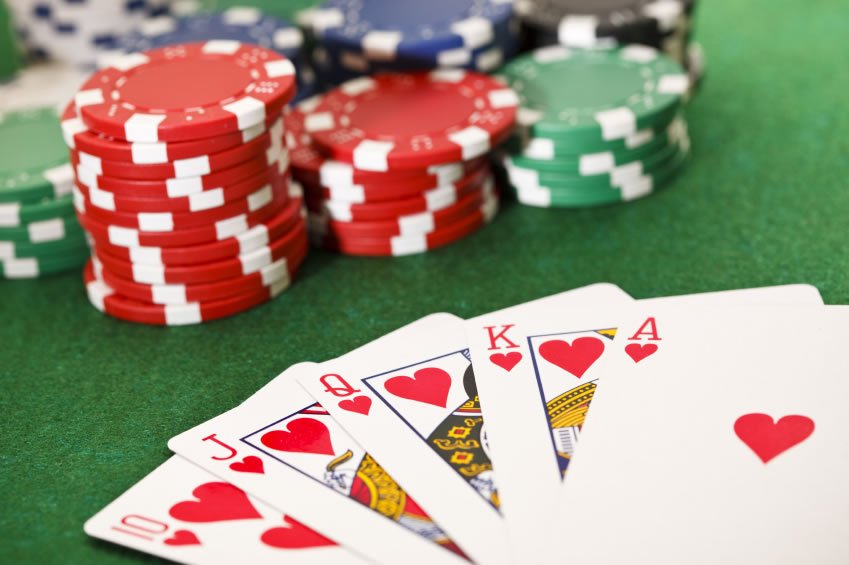 2.11.2017  od 14:00 do 15:30